                                                                                                                                     Nr.prot: _____dt.        .03.2023                              Republika e Kosovës  
         Republika Kosova – Republic of Kosovo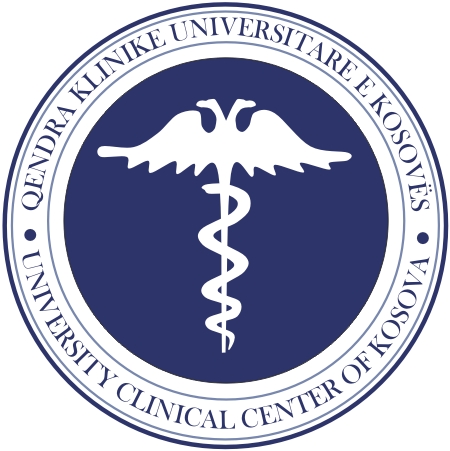 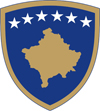                             Qeveria – Vlada - Government               Shërbimi Spitalor dhe Klinik Universitar i Kosovës (SHSKUK)Qendra Klinike Universitare e Kosovës – Univerzitetski Klinički Centar Kosova –                    University Clinical Center of Kosovo                                  Sektori I Personelit Kërkesë për punësim                                              Zahktev za zapoŠlenje Kërkesa për pozitën në Klinikë, Institut ose Shërbim 	(shkruani emrin e saktë) 							            Qendra Klinike Universitare e Kosovës     Aplikacija za radno mesto u Klinici, Instituta ili	                   KLINIKA / INSTITUCIONI / SHËRBIMISlužba (navedite pravil. ime)                                               KLINIKA / INSTITUT / SLUZBAKërkesa për pozitën e (shkruani titullin e  pozitës)   ____________________________Aplikacija za radno mesto (navedite naziv radnog mesta)   Pozita/Pozi.: Drejtor, Shef, Specialist,                                                                                                                                                  Infermierë, Teknikë, Servire etj./										  Direktor, Šef, Specialist, Medic.                                                                                                                                                  sestra,	Tehknićar, servirke itd.Numri i referencës së pozitës (shkruani referencën e pozitës)									           			____Broj radnog mesta (navedite reference radnog mesta)		         Nr. rend.i klnikës/Institutit									        Redni broj klinike / InstitutaGarantojë se kam dhënë informacione të vërteta, korrekte dhe komplete në këtë formular. Potvrđujem da sam dao/dala istinite, tačne i potpune informacije.	_________________________				               _________.	        Nënshkrimi / Potpis						Data / DatumShënim: 	Kandidatët duhet të sigurojnë fotokopjet e dokumenteve sipas konkursit dhe të sjellin origjinalet e tyre për verifikim me rastin e intervistës:Zapis:	Kandidati trebaju podneti fotokopiju traženih dokumenta po konkusu, sa sobom poneti original dokumenta za verifikaciju prilikom intervjuisnja:1.Emri/ ImeEmri/ ImeEmri/ ImeEmri i prindit/Ime roditelaEmri i prindit/Ime roditelaMbiemri i kandidatit/Prezime kandidataMbiemri i kandidatit/Prezime kandidataMbiemri i kandidatit/Prezime kandidataMbiemri i kandidatit/Prezime kandidata1.2.Data e lindjes /Datum rođenja2.Data e lindjes /Datum rođenjaDita, Muaji, Viti,Dan, Mesec, Godina,Dita, Muaji, Viti,Dan, Mesec, Godina,Dita, Muaji, Viti,Dan, Mesec, Godina,3.Gjinia (ju lutemi, rrethojeni njërën)  Pol (molimo zaokružite jedan)3.Gjinia (ju lutemi, rrethojeni njërën)  Pol (molimo zaokružite jedan)3.Gjinia (ju lutemi, rrethojeni njërën)  Pol (molimo zaokružite jedan)Mashkull/FemërMuško / Žensko  M        F                Mashkull/FemërMuško / Žensko  M        F                4. Vendi dhe komuna e lindjes     Mesto i opština rođenja4. Vendi dhe komuna e lindjes     Mesto i opština rođenja4. Vendi dhe komuna e lindjes     Mesto i opština rođenja4. Vendi dhe komuna e lindjes     Mesto i opština rođenja4. Vendi dhe komuna e lindjes     Mesto i opština rođenja4. Vendi dhe komuna e lindjes     Mesto i opština rođenja5. A dëshironi të deklaroheni për përkatësinë etnike, nëse përgjigja është “Po” shënoni cila është përkatësia juaj: / Da li hocete da se izjavite o etnickoj pripadnosti, ako odgovor je “Da, recite koja je vas etnicka pripadnost:   5. A dëshironi të deklaroheni për përkatësinë etnike, nëse përgjigja është “Po” shënoni cila është përkatësia juaj: / Da li hocete da se izjavite o etnickoj pripadnosti, ako odgovor je “Da, recite koja je vas etnicka pripadnost:   5. A dëshironi të deklaroheni për përkatësinë etnike, nëse përgjigja është “Po” shënoni cila është përkatësia juaj: / Da li hocete da se izjavite o etnickoj pripadnosti, ako odgovor je “Da, recite koja je vas etnicka pripadnost:   5. A dëshironi të deklaroheni për përkatësinë etnike, nëse përgjigja është “Po” shënoni cila është përkatësia juaj: / Da li hocete da se izjavite o etnickoj pripadnosti, ako odgovor je “Da, recite koja je vas etnicka pripadnost:   5. A dëshironi të deklaroheni për përkatësinë etnike, nëse përgjigja është “Po” shënoni cila është përkatësia juaj: / Da li hocete da se izjavite o etnickoj pripadnosti, ako odgovor je “Da, recite koja je vas etnicka pripadnost:   5. A dëshironi të deklaroheni për përkatësinë etnike, nëse përgjigja është “Po” shënoni cila është përkatësia juaj: / Da li hocete da se izjavite o etnickoj pripadnosti, ako odgovor je “Da, recite koja je vas etnicka pripadnost:   5. A dëshironi të deklaroheni për përkatësinë etnike, nëse përgjigja është “Po” shënoni cila është përkatësia juaj: / Da li hocete da se izjavite o etnickoj pripadnosti, ako odgovor je “Da, recite koja je vas etnicka pripadnost:   Po  -  DaPo  -  DaJo  -  Ne6. Nr. personal i letërnjoftimit – Lični broj lične karte: 6. Nr. personal i letërnjoftimit – Lični broj lične karte: 6. Nr. personal i letërnjoftimit – Lični broj lične karte: 6. Nr. personal i letërnjoftimit – Lični broj lične karte: 6. Nr. personal i letërnjoftimit – Lični broj lične karte: 6. Nr. personal i letërnjoftimit – Lični broj lične karte: 6. Nr. personal i letërnjoftimit – Lični broj lične karte: 6. Nr. personal i letërnjoftimit – Lični broj lične karte: 6. Nr. personal i letërnjoftimit – Lični broj lične karte: 6. Nr. personal i letërnjoftimit – Lični broj lične karte: 6. Nr. personal i letërnjoftimit – Lični broj lične karte: 6. Nr. personal i letërnjoftimit – Lični broj lične karte: 7. Gjendja martesore (ju lutemi rrethojeni një)     Bračno stanje (molimo zaokružite)7. Gjendja martesore (ju lutemi rrethojeni një)     Bračno stanje (molimo zaokružite)7. Gjendja martesore (ju lutemi rrethojeni një)     Bračno stanje (molimo zaokružite)7. Gjendja martesore (ju lutemi rrethojeni një)     Bračno stanje (molimo zaokružite)7. Gjendja martesore (ju lutemi rrethojeni një)     Bračno stanje (molimo zaokružite)7. Gjendja martesore (ju lutemi rrethojeni një)     Bračno stanje (molimo zaokružite)7. Gjendja martesore (ju lutemi rrethojeni një)     Bračno stanje (molimo zaokružite)I(e) pamartuar – I (e)martuar - I(e)shkurorëzuar – I (e) ndarëNeoženjen/neudata  - Oženjen/Udata  - Razveden(a) - RazdvojenI(e) pamartuar – I (e)martuar - I(e)shkurorëzuar – I (e) ndarëNeoženjen/neudata  - Oženjen/Udata  - Razveden(a) - RazdvojenI(e) pamartuar – I (e)martuar - I(e)shkurorëzuar – I (e) ndarëNeoženjen/neudata  - Oženjen/Udata  - Razveden(a) - RazdvojenI(e) pamartuar – I (e)martuar - I(e)shkurorëzuar – I (e) ndarëNeoženjen/neudata  - Oženjen/Udata  - Razveden(a) - RazdvojenI(e) pamartuar – I (e)martuar - I(e)shkurorëzuar – I (e) ndarëNeoženjen/neudata  - Oženjen/Udata  - Razveden(a) - RazdvojenI(e) pamartuar – I (e)martuar - I(e)shkurorëzuar – I (e) ndarëNeoženjen/neudata  - Oženjen/Udata  - Razveden(a) - RazdvojenI(e) pamartuar – I (e)martuar - I(e)shkurorëzuar – I (e) ndarëNeoženjen/neudata  - Oženjen/Udata  - Razveden(a) - RazdvojenI(e) pamartuar – I (e)martuar - I(e)shkurorëzuar – I (e) ndarëNeoženjen/neudata  - Oženjen/Udata  - Razveden(a) - RazdvojenI(e) pamartuar – I (e)martuar - I(e)shkurorëzuar – I (e) ndarëNeoženjen/neudata  - Oženjen/Udata  - Razveden(a) - RazdvojenI(e) pamartuar – I (e)martuar - I(e)shkurorëzuar – I (e) ndarëNeoženjen/neudata  - Oženjen/Udata  - Razveden(a) - RazdvojenI(e) pamartuar – I (e)martuar - I(e)shkurorëzuar – I (e) ndarëNeoženjen/neudata  - Oženjen/Udata  - Razveden(a) - RazdvojenI(e) pamartuar – I (e)martuar - I(e)shkurorëzuar – I (e) ndarëNeoženjen/neudata  - Oženjen/Udata  - Razveden(a) - RazdvojenI(e) pamartuar – I (e)martuar - I(e)shkurorëzuar – I (e) ndarëNeoženjen/neudata  - Oženjen/Udata  - Razveden(a) - Razdvojen8. Adresa e tashme  Sadašnja adresa8. Adresa e tashme  Sadašnja adresa8. Adresa e tashme  Sadašnja adresa8. Adresa e tashme  Sadašnja adresa8. Adresa e tashme  Sadašnja adresa8. Adresa e tashme  Sadašnja adresa8. Adresa e tashme  Sadašnja adresa9. Adresa e përhershme     Stalna adresa 9. Adresa e përhershme     Stalna adresa 9. Adresa e përhershme     Stalna adresa 9. Adresa e përhershme     Stalna adresa 9. Adresa e përhershme     Stalna adresa 9. Adresa e përhershme     Stalna adresa 9. Adresa e përhershme     Stalna adresa 10. Numri i telefonit    Broj telefona10. Numri i telefonit    Broj telefona10. Numri i telefonit    Broj telefona10. Numri i telefonit    Broj telefona10. Numri i telefonit    Broj telefona10. Numri i telefonit    Broj telefona10. Numri i telefonit    Broj telefonaE-mail adresaE-mail adresaE-mail adresaE-mail adresa11. SHKOLLIMI, Jepni detale të plota, Ju lutemi jepni titujt e saktë të gradave shkencore      OBRAZOVANJE. Dajte potpune podatke. Molimo navedite tačan naziv diplome.11. SHKOLLIMI, Jepni detale të plota, Ju lutemi jepni titujt e saktë të gradave shkencore      OBRAZOVANJE. Dajte potpune podatke. Molimo navedite tačan naziv diplome.11. SHKOLLIMI, Jepni detale të plota, Ju lutemi jepni titujt e saktë të gradave shkencore      OBRAZOVANJE. Dajte potpune podatke. Molimo navedite tačan naziv diplome.11. SHKOLLIMI, Jepni detale të plota, Ju lutemi jepni titujt e saktë të gradave shkencore      OBRAZOVANJE. Dajte potpune podatke. Molimo navedite tačan naziv diplome.11. SHKOLLIMI, Jepni detale të plota, Ju lutemi jepni titujt e saktë të gradave shkencore      OBRAZOVANJE. Dajte potpune podatke. Molimo navedite tačan naziv diplome.11. SHKOLLIMI, Jepni detale të plota, Ju lutemi jepni titujt e saktë të gradave shkencore      OBRAZOVANJE. Dajte potpune podatke. Molimo navedite tačan naziv diplome.11. SHKOLLIMI, Jepni detale të plota, Ju lutemi jepni titujt e saktë të gradave shkencore      OBRAZOVANJE. Dajte potpune podatke. Molimo navedite tačan naziv diplome.11. SHKOLLIMI, Jepni detale të plota, Ju lutemi jepni titujt e saktë të gradave shkencore      OBRAZOVANJE. Dajte potpune podatke. Molimo navedite tačan naziv diplome.11. SHKOLLIMI, Jepni detale të plota, Ju lutemi jepni titujt e saktë të gradave shkencore      OBRAZOVANJE. Dajte potpune podatke. Molimo navedite tačan naziv diplome.11. SHKOLLIMI, Jepni detale të plota, Ju lutemi jepni titujt e saktë të gradave shkencore      OBRAZOVANJE. Dajte potpune podatke. Molimo navedite tačan naziv diplome.11. SHKOLLIMI, Jepni detale të plota, Ju lutemi jepni titujt e saktë të gradave shkencore      OBRAZOVANJE. Dajte potpune podatke. Molimo navedite tačan naziv diplome.11. SHKOLLIMI, Jepni detale të plota, Ju lutemi jepni titujt e saktë të gradave shkencore      OBRAZOVANJE. Dajte potpune podatke. Molimo navedite tačan naziv diplome.11. SHKOLLIMI, Jepni detale të plota, Ju lutemi jepni titujt e saktë të gradave shkencore      OBRAZOVANJE. Dajte potpune podatke. Molimo navedite tačan naziv diplome.11. SHKOLLIMI, Jepni detale të plota, Ju lutemi jepni titujt e saktë të gradave shkencore      OBRAZOVANJE. Dajte potpune podatke. Molimo navedite tačan naziv diplome.11. SHKOLLIMI, Jepni detale të plota, Ju lutemi jepni titujt e saktë të gradave shkencore      OBRAZOVANJE. Dajte potpune podatke. Molimo navedite tačan naziv diplome.11. SHKOLLIMI, Jepni detale të plota, Ju lutemi jepni titujt e saktë të gradave shkencore      OBRAZOVANJE. Dajte potpune podatke. Molimo navedite tačan naziv diplome.11. SHKOLLIMI, Jepni detale të plota, Ju lutemi jepni titujt e saktë të gradave shkencore      OBRAZOVANJE. Dajte potpune podatke. Molimo navedite tačan naziv diplome.11. SHKOLLIMI, Jepni detale të plota, Ju lutemi jepni titujt e saktë të gradave shkencore      OBRAZOVANJE. Dajte potpune podatke. Molimo navedite tačan naziv diplome.11. SHKOLLIMI, Jepni detale të plota, Ju lutemi jepni titujt e saktë të gradave shkencore      OBRAZOVANJE. Dajte potpune podatke. Molimo navedite tačan naziv diplome.11. SHKOLLIMI, Jepni detale të plota, Ju lutemi jepni titujt e saktë të gradave shkencore      OBRAZOVANJE. Dajte potpune podatke. Molimo navedite tačan naziv diplome.A.  Universiteti ose ekuivalent      UniverzitetA.  Universiteti ose ekuivalent      UniverzitetA.  Universiteti ose ekuivalent      UniverzitetA.  Universiteti ose ekuivalent      UniverzitetA.  Universiteti ose ekuivalent      UniverzitetA.  Universiteti ose ekuivalent      UniverzitetA.  Universiteti ose ekuivalent      UniverzitetA.  Universiteti ose ekuivalent      UniverzitetA.  Universiteti ose ekuivalent      UniverzitetA.  Universiteti ose ekuivalent      UniverzitetA.  Universiteti ose ekuivalent      UniverzitetA.  Universiteti ose ekuivalent      UniverzitetA.  Universiteti ose ekuivalent      UniverzitetA.  Universiteti ose ekuivalent      UniverzitetA.  Universiteti ose ekuivalent      UniverzitetA.  Universiteti ose ekuivalent      UniverzitetA.  Universiteti ose ekuivalent      UniverzitetA.  Universiteti ose ekuivalent      UniverzitetA.  Universiteti ose ekuivalent      UniverzitetA.  Universiteti ose ekuivalent      UniverzitetEmri dhe vendi i InstitucionitIme i lokacija institucijeEmri dhe vendi i InstitucionitIme i lokacija institucijeEmri dhe vendi i InstitucionitIme i lokacija institucijeEmri dhe vendi i InstitucionitIme i lokacija institucijeEmri dhe vendi i InstitucionitIme i lokacija institucijeVijimi / PohađanaVijimi / PohađanaVijimi / PohađanaVijimi / PohađanaVijimi / PohađanaVijimi / PohađanaVijimi / PohađanaTitujt dhe nderimet akademike të marrura Dobijene diplome i akademsko priznanjeTitujt dhe nderimet akademike të marrura Dobijene diplome i akademsko priznanjeTitujt dhe nderimet akademike të marrura Dobijene diplome i akademsko priznanjeTitujt dhe nderimet akademike të marrura Dobijene diplome i akademsko priznanjeTitujt dhe nderimet akademike të marrura Dobijene diplome i akademsko priznanjeTitujt dhe nderimet akademike të marrura Dobijene diplome i akademsko priznanjeTitujt dhe nderimet akademike të marrura Dobijene diplome i akademsko priznanjeDrejtimi kryesor i studimeveGlavni predmet studijaPrej muajit/vitit  Od mesec/god.Prej muajit/vitit  Od mesec/god.Prej muajit/vitit  Od mesec/god.Prej muajit/vitit  Od mesec/god.Deri:muajit-vitit Od mesec/god.Deri:muajit-vitit Od mesec/god.Deri:muajit-vitit Od mesec/god.12. Përvoja e punës (duke filluar nga ajo e fundit), të jepen detaje të plota dhe të qarta. Radno iskustvo (poeti sa naj skorijim), iznesite potpune i jasne podatke.12. Përvoja e punës (duke filluar nga ajo e fundit), të jepen detaje të plota dhe të qarta. Radno iskustvo (poeti sa naj skorijim), iznesite potpune i jasne podatke.12. Përvoja e punës (duke filluar nga ajo e fundit), të jepen detaje të plota dhe të qarta. Radno iskustvo (poeti sa naj skorijim), iznesite potpune i jasne podatke.12. Përvoja e punës (duke filluar nga ajo e fundit), të jepen detaje të plota dhe të qarta. Radno iskustvo (poeti sa naj skorijim), iznesite potpune i jasne podatke.12. Përvoja e punës (duke filluar nga ajo e fundit), të jepen detaje të plota dhe të qarta. Radno iskustvo (poeti sa naj skorijim), iznesite potpune i jasne podatke.12. Përvoja e punës (duke filluar nga ajo e fundit), të jepen detaje të plota dhe të qarta. Radno iskustvo (poeti sa naj skorijim), iznesite potpune i jasne podatke.12. Përvoja e punës (duke filluar nga ajo e fundit), të jepen detaje të plota dhe të qarta. Radno iskustvo (poeti sa naj skorijim), iznesite potpune i jasne podatke.12. Përvoja e punës (duke filluar nga ajo e fundit), të jepen detaje të plota dhe të qarta. Radno iskustvo (poeti sa naj skorijim), iznesite potpune i jasne podatke.12. Përvoja e punës (duke filluar nga ajo e fundit), të jepen detaje të plota dhe të qarta. Radno iskustvo (poeti sa naj skorijim), iznesite potpune i jasne podatke.12. Përvoja e punës (duke filluar nga ajo e fundit), të jepen detaje të plota dhe të qarta. Radno iskustvo (poeti sa naj skorijim), iznesite potpune i jasne podatke.12. Përvoja e punës (duke filluar nga ajo e fundit), të jepen detaje të plota dhe të qarta. Radno iskustvo (poeti sa naj skorijim), iznesite potpune i jasne podatke.12. Përvoja e punës (duke filluar nga ajo e fundit), të jepen detaje të plota dhe të qarta. Radno iskustvo (poeti sa naj skorijim), iznesite potpune i jasne podatke.12. Përvoja e punës (duke filluar nga ajo e fundit), të jepen detaje të plota dhe të qarta. Radno iskustvo (poeti sa naj skorijim), iznesite potpune i jasne podatke.12. Përvoja e punës (duke filluar nga ajo e fundit), të jepen detaje të plota dhe të qarta. Radno iskustvo (poeti sa naj skorijim), iznesite potpune i jasne podatke.12. Përvoja e punës (duke filluar nga ajo e fundit), të jepen detaje të plota dhe të qarta. Radno iskustvo (poeti sa naj skorijim), iznesite potpune i jasne podatke.12. Përvoja e punës (duke filluar nga ajo e fundit), të jepen detaje të plota dhe të qarta. Radno iskustvo (poeti sa naj skorijim), iznesite potpune i jasne podatke.12. Përvoja e punës (duke filluar nga ajo e fundit), të jepen detaje të plota dhe të qarta. Radno iskustvo (poeti sa naj skorijim), iznesite potpune i jasne podatke.12. Përvoja e punës (duke filluar nga ajo e fundit), të jepen detaje të plota dhe të qarta. Radno iskustvo (poeti sa naj skorijim), iznesite potpune i jasne podatke.12. Përvoja e punës (duke filluar nga ajo e fundit), të jepen detaje të plota dhe të qarta. Radno iskustvo (poeti sa naj skorijim), iznesite potpune i jasne podatke.12. Përvoja e punës (duke filluar nga ajo e fundit), të jepen detaje të plota dhe të qarta. Radno iskustvo (poeti sa naj skorijim), iznesite potpune i jasne podatke.Prej: / OdDeri: / DoDeri: / DoDeri: / DoDeri: / DoDeri: / DoDeri: / DoEmri i mbikqyrësit: / Ime nadzornikaEmri i mbikqyrësit: / Ime nadzornikaEmri i mbikqyrësit: / Ime nadzornikaEmri i mbikqyrësit: / Ime nadzornikaEmri i mbikqyrësit: / Ime nadzornikaEmri i mbikqyrësit: / Ime nadzornikaEmri i mbikqyrësit: / Ime nadzornikaMuaji/vitiMesec/god.  Muaji-vitiMesec/god.  Muaji-vitiMesec/god.  Muaji-vitiMesec/god.  Muaji-vitiMesec/god.  Muaji-vitiMesec/god.  Muaji-vitiMesec/god.Emri i punëdhënësit: Ime posladavca:Emri i punëdhënësit: Ime posladavca:Emri i punëdhënësit: Ime posladavca:Emri i punëdhënësit: Ime posladavca:Emri i punëdhënësit: Ime posladavca:Emri i punëdhënësit: Ime posladavca:Emri i punëdhënësit: Ime posladavca:Emri i punëdhënësit: Ime posladavca:Emri i punëdhënësit: Ime posladavca:Emri i punëdhënësit: Ime posladavca:Adresa e punëdhënësit: Adresa posoldavca:Adresa e punëdhënësit: Adresa posoldavca:Adresa e punëdhënësit: Adresa posoldavca:Adresa e punëdhënësit: Adresa posoldavca:Adresa e punëdhënësit: Adresa posoldavca:Adresa e punëdhënësit: Adresa posoldavca:Adresa e punëdhënësit: Adresa posoldavca:Adresa e punëdhënësit: Adresa posoldavca:Adresa e punëdhënësit: Adresa posoldavca:Adresa e punëdhënësit: Adresa posoldavca:Numri dhe lloji i personelit nën mbikëqyrjeNumri dhe lloji i personelit nën mbikëqyrjeNumri dhe lloji i personelit nën mbikëqyrjeNumri dhe lloji i personelit nën mbikëqyrjeNumri dhe lloji i personelit nën mbikëqyrjeNumri dhe lloji i personelit nën mbikëqyrjeNumri dhe lloji i personelit nën mbikëqyrjeNumri dhe lloji i personelit nën mbikëqyrjeNumri dhe lloji i personelit nën mbikëqyrjeNumri dhe lloji i personelit nën mbikëqyrjeArsyet e largimit nga vendi i punës /razlog za napuštanjeArsyet e largimit nga vendi i punës /razlog za napuštanjeArsyet e largimit nga vendi i punës /razlog za napuštanjeArsyet e largimit nga vendi i punës /razlog za napuštanjeArsyet e largimit nga vendi i punës /razlog za napuštanjeArsyet e largimit nga vendi i punës /razlog za napuštanjeArsyet e largimit nga vendi i punës /razlog za napuštanjeArsyet e largimit nga vendi i punës /razlog za napuštanjeArsyet e largimit nga vendi i punës /razlog za napuštanjeArsyet e largimit nga vendi i punës /razlog za napuštanjePërshkrimi i detyrave të punës / Opis dužnostiPërshkrimi i detyrave të punës / Opis dužnostiPërshkrimi i detyrave të punës / Opis dužnostiPërshkrimi i detyrave të punës / Opis dužnostiPërshkrimi i detyrave të punës / Opis dužnostiPërshkrimi i detyrave të punës / Opis dužnostiPërshkrimi i detyrave të punës / Opis dužnostiPërshkrimi i detyrave të punës / Opis dužnostiPërshkrimi i detyrave të punës / Opis dužnostiPërshkrimi i detyrave të punës / Opis dužnostiPërshkrimi i detyrave të punës / Opis dužnostiPërshkrimi i detyrave të punës / Opis dužnostiPërshkrimi i detyrave të punës / Opis dužnostiPërshkrimi i detyrave të punës / Opis dužnostiPërshkrimi i detyrave të punës / Opis dužnostiPërshkrimi i detyrave të punës / Opis dužnostiPërshkrimi i detyrave të punës / Opis dužnostiPërshkrimi i detyrave të punës / Opis dužnostiPërshkrimi i detyrave të punës / Opis dužnostiPërshkrimi i detyrave të punës / Opis dužnostiPrej: / OdDeri: / DoDeri: / DoDeri: / DoDeri: / DoDeri: / DoEmri i mbikqyrësit: / Ime nadzornikaEmri i mbikqyrësit: / Ime nadzornikaEmri i mbikqyrësit: / Ime nadzornikaEmri i mbikqyrësit: / Ime nadzornikaEmri i mbikqyrësit: / Ime nadzornikaEmri i mbikqyrësit: / Ime nadzornikaMuaji/vitiMesec/god.  Muaji-vitiMesec/god.  Muaji-vitiMesec/god.  Muaji-vitiMesec/god.  Muaji-vitiMesec/god.  Muaji-vitiMesec/god.Emri i punëdhënësit:Ime posladavca:Emri i punëdhënësit:Ime posladavca:Emri i punëdhënësit:Ime posladavca:Emri i punëdhënësit:Ime posladavca:Emri i punëdhënësit:Ime posladavca:Emri i punëdhënësit:Ime posladavca:Emri i punëdhënësit:Ime posladavca:Emri i punëdhënësit:Ime posladavca:Emri i punëdhënësit:Ime posladavca:Emri i punëdhënësit:Ime posladavca:Emri i punëdhënësit:Ime posladavca:Adresa e punëdhënësit: Adresa posoldavca:Adresa e punëdhënësit: Adresa posoldavca:Adresa e punëdhënësit: Adresa posoldavca:Adresa e punëdhënësit: Adresa posoldavca:Adresa e punëdhënësit: Adresa posoldavca:Adresa e punëdhënësit: Adresa posoldavca:Adresa e punëdhënësit: Adresa posoldavca:Adresa e punëdhënësit: Adresa posoldavca:Adresa e punëdhënësit: Adresa posoldavca:Adresa e punëdhënësit: Adresa posoldavca:Adresa e punëdhënësit: Adresa posoldavca:Numri dhe lloji i personelit nën mbikëqyrjeNumri dhe lloji i personelit nën mbikëqyrjeNumri dhe lloji i personelit nën mbikëqyrjeNumri dhe lloji i personelit nën mbikëqyrjeNumri dhe lloji i personelit nën mbikëqyrjeNumri dhe lloji i personelit nën mbikëqyrjeNumri dhe lloji i personelit nën mbikëqyrjeNumri dhe lloji i personelit nën mbikëqyrjeNumri dhe lloji i personelit nën mbikëqyrjeNumri dhe lloji i personelit nën mbikëqyrjeNumri dhe lloji i personelit nën mbikëqyrjeArsyet e largimit nga vendi i punës /razlog za napustanjeArsyet e largimit nga vendi i punës /razlog za napustanjeArsyet e largimit nga vendi i punës /razlog za napustanjeArsyet e largimit nga vendi i punës /razlog za napustanjeArsyet e largimit nga vendi i punës /razlog za napustanjeArsyet e largimit nga vendi i punës /razlog za napustanjeArsyet e largimit nga vendi i punës /razlog za napustanjeArsyet e largimit nga vendi i punës /razlog za napustanjeArsyet e largimit nga vendi i punës /razlog za napustanjeArsyet e largimit nga vendi i punës /razlog za napustanjeArsyet e largimit nga vendi i punës /razlog za napustanjePërshkrimi i detyrave të punës / Opis dužnostiPërshkrimi i detyrave të punës / Opis dužnostiPërshkrimi i detyrave të punës / Opis dužnostiPërshkrimi i detyrave të punës / Opis dužnostiPërshkrimi i detyrave të punës / Opis dužnostiPërshkrimi i detyrave të punës / Opis dužnostiPërshkrimi i detyrave të punës / Opis dužnostiPërshkrimi i detyrave të punës / Opis dužnostiPërshkrimi i detyrave të punës / Opis dužnostiPërshkrimi i detyrave të punës / Opis dužnostiPërshkrimi i detyrave të punës / Opis dužnostiPërshkrimi i detyrave të punës / Opis dužnostiPërshkrimi i detyrave të punës / Opis dužnostiPërshkrimi i detyrave të punës / Opis dužnostiPërshkrimi i detyrave të punës / Opis dužnostiPërshkrimi i detyrave të punës / Opis dužnostiPërshkrimi i detyrave të punës / Opis dužnostiPërshkrimi i detyrave të punës / Opis dužnostiPërshkrimi i detyrave të punës / Opis dužnostiPërshkrimi i detyrave të punës / Opis dužnostiPërdorë letër tjetër nëse ka nevojë / Ako je potrebno upotrebite dodatne papirePërdorë letër tjetër nëse ka nevojë / Ako je potrebno upotrebite dodatne papirePërdorë letër tjetër nëse ka nevojë / Ako je potrebno upotrebite dodatne papirePërdorë letër tjetër nëse ka nevojë / Ako je potrebno upotrebite dodatne papirePërdorë letër tjetër nëse ka nevojë / Ako je potrebno upotrebite dodatne papirePërdorë letër tjetër nëse ka nevojë / Ako je potrebno upotrebite dodatne papirePërdorë letër tjetër nëse ka nevojë / Ako je potrebno upotrebite dodatne papirePërdorë letër tjetër nëse ka nevojë / Ako je potrebno upotrebite dodatne papirePërdorë letër tjetër nëse ka nevojë / Ako je potrebno upotrebite dodatne papirePërdorë letër tjetër nëse ka nevojë / Ako je potrebno upotrebite dodatne papirePërdorë letër tjetër nëse ka nevojë / Ako je potrebno upotrebite dodatne papirePërdorë letër tjetër nëse ka nevojë / Ako je potrebno upotrebite dodatne papirePërdorë letër tjetër nëse ka nevojë / Ako je potrebno upotrebite dodatne papirePërdorë letër tjetër nëse ka nevojë / Ako je potrebno upotrebite dodatne papirePërdorë letër tjetër nëse ka nevojë / Ako je potrebno upotrebite dodatne papirePërdorë letër tjetër nëse ka nevojë / Ako je potrebno upotrebite dodatne papirePërdorë letër tjetër nëse ka nevojë / Ako je potrebno upotrebite dodatne papirePërdorë letër tjetër nëse ka nevojë / Ako je potrebno upotrebite dodatne papirePërdorë letër tjetër nëse ka nevojë / Ako je potrebno upotrebite dodatne papirePërdorë letër tjetër nëse ka nevojë / Ako je potrebno upotrebite dodatne papire13. Njohja e Gjuhëve: Cila është gjuha juaj amëtare? / Znanje jezika: Koji je vaš meternji jezik?Gjuha amëtare / Materni jezik/  __________                              13. Njohja e Gjuhëve: Cila është gjuha juaj amëtare? / Znanje jezika: Koji je vaš meternji jezik?Gjuha amëtare / Materni jezik/  __________                              13. Njohja e Gjuhëve: Cila është gjuha juaj amëtare? / Znanje jezika: Koji je vaš meternji jezik?Gjuha amëtare / Materni jezik/  __________                              13. Njohja e Gjuhëve: Cila është gjuha juaj amëtare? / Znanje jezika: Koji je vaš meternji jezik?Gjuha amëtare / Materni jezik/  __________                              13. Njohja e Gjuhëve: Cila është gjuha juaj amëtare? / Znanje jezika: Koji je vaš meternji jezik?Gjuha amëtare / Materni jezik/  __________                              13. Njohja e Gjuhëve: Cila është gjuha juaj amëtare? / Znanje jezika: Koji je vaš meternji jezik?Gjuha amëtare / Materni jezik/  __________                              13. Njohja e Gjuhëve: Cila është gjuha juaj amëtare? / Znanje jezika: Koji je vaš meternji jezik?Gjuha amëtare / Materni jezik/  __________                              13. Njohja e Gjuhëve: Cila është gjuha juaj amëtare? / Znanje jezika: Koji je vaš meternji jezik?Gjuha amëtare / Materni jezik/  __________                              13. Njohja e Gjuhëve: Cila është gjuha juaj amëtare? / Znanje jezika: Koji je vaš meternji jezik?Gjuha amëtare / Materni jezik/  __________                              13. Njohja e Gjuhëve: Cila është gjuha juaj amëtare? / Znanje jezika: Koji je vaš meternji jezik?Gjuha amëtare / Materni jezik/  __________                              13. Njohja e Gjuhëve: Cila është gjuha juaj amëtare? / Znanje jezika: Koji je vaš meternji jezik?Gjuha amëtare / Materni jezik/  __________                              13. Njohja e Gjuhëve: Cila është gjuha juaj amëtare? / Znanje jezika: Koji je vaš meternji jezik?Gjuha amëtare / Materni jezik/  __________                              13. Njohja e Gjuhëve: Cila është gjuha juaj amëtare? / Znanje jezika: Koji je vaš meternji jezik?Gjuha amëtare / Materni jezik/  __________                              13. Njohja e Gjuhëve: Cila është gjuha juaj amëtare? / Znanje jezika: Koji je vaš meternji jezik?Gjuha amëtare / Materni jezik/  __________                              13. Njohja e Gjuhëve: Cila është gjuha juaj amëtare? / Znanje jezika: Koji je vaš meternji jezik?Gjuha amëtare / Materni jezik/  __________                              13. Njohja e Gjuhëve: Cila është gjuha juaj amëtare? / Znanje jezika: Koji je vaš meternji jezik?Gjuha amëtare / Materni jezik/  __________                              13. Njohja e Gjuhëve: Cila është gjuha juaj amëtare? / Znanje jezika: Koji je vaš meternji jezik?Gjuha amëtare / Materni jezik/  __________                              13. Njohja e Gjuhëve: Cila është gjuha juaj amëtare? / Znanje jezika: Koji je vaš meternji jezik?Gjuha amëtare / Materni jezik/  __________                              13. Njohja e Gjuhëve: Cila është gjuha juaj amëtare? / Znanje jezika: Koji je vaš meternji jezik?Gjuha amëtare / Materni jezik/  __________                              13. Njohja e Gjuhëve: Cila është gjuha juaj amëtare? / Znanje jezika: Koji je vaš meternji jezik?Gjuha amëtare / Materni jezik/  __________                              Gjuhët tjeraDrugi jeziciGjuhët tjeraDrugi jeziciLEXIM / ČITATELEXIM / ČITATELEXIM / ČITATELEXIM / ČITATELEXIM / ČITATELEXIM / ČITATESHKRIM /PIŠETESHKRIM /PIŠETESHKRIM /PIŠETESHKRIM /PIŠETESHKRIM /PIŠETESHKRIM /PIŠETESHKRIM /PIŠETENË TË FOLUR /PRIČATENË TË FOLUR /PRIČATENË TË FOLUR /PRIČATEKUPTOJ / RAZUMETEKUPTOJ / RAZUMETEGjuhët tjeraDrugi jeziciGjuhët tjeraDrugi jeziciMirë, Jo Mirë/ SDobro,      TeškoMirë, Jo Mirë/ SDobro,      TeškoMirë, Jo Mirë/ SDobro,      TeškoMirë, Jo Mirë/ SDobro,      TeškoMirë, Jo Mirë/ SDobro,      TeškoMirë, Jo Mirë/ SDobro,      TeškoMirë, Jo Mirë/ SDobro,      TeškoMirë, Jo Mirë/ SDobro,      TeškoMirë, Jo Mirë/ SDobro,      TeškoMirë, Jo Mirë/ SDobro,      TeškoMirë, Jo Mirë/ SDobro,      TeškoMirë, Jo Mirë/ SDobro,      TeškoMirë, Jo Mirë/ SDobro,      TeškoMirë, Jo Mirë/ SDobro,      TeškoMirë, Jo Mirë/ SDobro,      TeškoMirë, Jo Mirë/ SDobro,      TeškoMirë, Jo Mirë/ SDobro,      TeškoMirë, Jo Mirë/ SDobro,      TeškoGjuhët tjeraDrugi jeziciGjuhët tjeraDrugi jezici14. Aftësitë me kompjuter – Rad na računaru14. Aftësitë me kompjuter – Rad na računaru14. Aftësitë me kompjuter – Rad na računaru14. Aftësitë me kompjuter – Rad na računaru14. Aftësitë me kompjuter – Rad na računaru14. Aftësitë me kompjuter – Rad na računaru14. Aftësitë me kompjuter – Rad na računaru14. Aftësitë me kompjuter – Rad na računaru14. Aftësitë me kompjuter – Rad na računaru14. Aftësitë me kompjuter – Rad na računaru14. Aftësitë me kompjuter – Rad na računaru14. Aftësitë me kompjuter – Rad na računaru14. Aftësitë me kompjuter – Rad na računaru14. Aftësitë me kompjuter – Rad na računaru14. Aftësitë me kompjuter – Rad na računaru14. Aftësitë me kompjuter – Rad na računaru14. Aftësitë me kompjuter – Rad na računaru14. Aftësitë me kompjuter – Rad na računaru14. Aftësitë me kompjuter – Rad na računaru14. Aftësitë me kompjuter – Rad na računaruWordWordExcelExcelExcelExcelExcelExcelBaza e të dhënaveBaza e të dhënaveBaza e të dhënaveBaza e të dhënaveBaza e të dhënaveBaza e të dhënaveBaza e të dhënavePrograme tjera – Drugi progr.Programe tjera – Drugi progr.Programe tjera – Drugi progr.Programe tjera – Drugi progr.Programe tjera – Drugi progr.Themelore        MirëOsnovno        DobroThemelore        MirëOsnovno        DobroThemelore        MirëThemelore        MirëThemelore        MirëThemelore        MirëThemelore        MirëThemelore        MirëThemelo.Osnovno        Mirë - DobroThemelo.Osnovno        Mirë - DobroThemelo.Osnovno        Mirë - DobroThemelo.Osnovno        Mirë - DobroThemelo.Osnovno        Mirë - DobroThemelo.Osnovno        Mirë - DobroThemelo.Osnovno        Mirë - Dobro(a) Shënoni detalet e aftësive tjera të cilat i keni dhe të cilat mund të janë të përshtatëshme për postin për të cilin Ju aplikoni.  / Navedite podatke o drugim veštinama koje posedujete a koje mogu biti relevantne za radno mesto na koje se prijavljujete.(a) Shënoni detalet e aftësive tjera të cilat i keni dhe të cilat mund të janë të përshtatëshme për postin për të cilin Ju aplikoni.  / Navedite podatke o drugim veštinama koje posedujete a koje mogu biti relevantne za radno mesto na koje se prijavljujete.(a) Shënoni detalet e aftësive tjera të cilat i keni dhe të cilat mund të janë të përshtatëshme për postin për të cilin Ju aplikoni.  / Navedite podatke o drugim veštinama koje posedujete a koje mogu biti relevantne za radno mesto na koje se prijavljujete.(a) Shënoni detalet e aftësive tjera të cilat i keni dhe të cilat mund të janë të përshtatëshme për postin për të cilin Ju aplikoni.  / Navedite podatke o drugim veštinama koje posedujete a koje mogu biti relevantne za radno mesto na koje se prijavljujete.(a) Shënoni detalet e aftësive tjera të cilat i keni dhe të cilat mund të janë të përshtatëshme për postin për të cilin Ju aplikoni.  / Navedite podatke o drugim veštinama koje posedujete a koje mogu biti relevantne za radno mesto na koje se prijavljujete.(a) Shënoni detalet e aftësive tjera të cilat i keni dhe të cilat mund të janë të përshtatëshme për postin për të cilin Ju aplikoni.  / Navedite podatke o drugim veštinama koje posedujete a koje mogu biti relevantne za radno mesto na koje se prijavljujete.(a) Shënoni detalet e aftësive tjera të cilat i keni dhe të cilat mund të janë të përshtatëshme për postin për të cilin Ju aplikoni.  / Navedite podatke o drugim veštinama koje posedujete a koje mogu biti relevantne za radno mesto na koje se prijavljujete.(a) Shënoni detalet e aftësive tjera të cilat i keni dhe të cilat mund të janë të përshtatëshme për postin për të cilin Ju aplikoni.  / Navedite podatke o drugim veštinama koje posedujete a koje mogu biti relevantne za radno mesto na koje se prijavljujete.(a) Shënoni detalet e aftësive tjera të cilat i keni dhe të cilat mund të janë të përshtatëshme për postin për të cilin Ju aplikoni.  / Navedite podatke o drugim veštinama koje posedujete a koje mogu biti relevantne za radno mesto na koje se prijavljujete.(a) Shënoni detalet e aftësive tjera të cilat i keni dhe të cilat mund të janë të përshtatëshme për postin për të cilin Ju aplikoni.  / Navedite podatke o drugim veštinama koje posedujete a koje mogu biti relevantne za radno mesto na koje se prijavljujete.(a) Shënoni detalet e aftësive tjera të cilat i keni dhe të cilat mund të janë të përshtatëshme për postin për të cilin Ju aplikoni.  / Navedite podatke o drugim veštinama koje posedujete a koje mogu biti relevantne za radno mesto na koje se prijavljujete.(a) Shënoni detalet e aftësive tjera të cilat i keni dhe të cilat mund të janë të përshtatëshme për postin për të cilin Ju aplikoni.  / Navedite podatke o drugim veštinama koje posedujete a koje mogu biti relevantne za radno mesto na koje se prijavljujete.(a) Shënoni detalet e aftësive tjera të cilat i keni dhe të cilat mund të janë të përshtatëshme për postin për të cilin Ju aplikoni.  / Navedite podatke o drugim veštinama koje posedujete a koje mogu biti relevantne za radno mesto na koje se prijavljujete.(a) Shënoni detalet e aftësive tjera të cilat i keni dhe të cilat mund të janë të përshtatëshme për postin për të cilin Ju aplikoni.  / Navedite podatke o drugim veštinama koje posedujete a koje mogu biti relevantne za radno mesto na koje se prijavljujete.(a) Shënoni detalet e aftësive tjera të cilat i keni dhe të cilat mund të janë të përshtatëshme për postin për të cilin Ju aplikoni.  / Navedite podatke o drugim veštinama koje posedujete a koje mogu biti relevantne za radno mesto na koje se prijavljujete.(a) Shënoni detalet e aftësive tjera të cilat i keni dhe të cilat mund të janë të përshtatëshme për postin për të cilin Ju aplikoni.  / Navedite podatke o drugim veštinama koje posedujete a koje mogu biti relevantne za radno mesto na koje se prijavljujete.(a) Shënoni detalet e aftësive tjera të cilat i keni dhe të cilat mund të janë të përshtatëshme për postin për të cilin Ju aplikoni.  / Navedite podatke o drugim veštinama koje posedujete a koje mogu biti relevantne za radno mesto na koje se prijavljujete.(a) Shënoni detalet e aftësive tjera të cilat i keni dhe të cilat mund të janë të përshtatëshme për postin për të cilin Ju aplikoni.  / Navedite podatke o drugim veštinama koje posedujete a koje mogu biti relevantne za radno mesto na koje se prijavljujete.(a) Shënoni detalet e aftësive tjera të cilat i keni dhe të cilat mund të janë të përshtatëshme për postin për të cilin Ju aplikoni.  / Navedite podatke o drugim veštinama koje posedujete a koje mogu biti relevantne za radno mesto na koje se prijavljujete.(a) Shënoni detalet e aftësive tjera të cilat i keni dhe të cilat mund të janë të përshtatëshme për postin për të cilin Ju aplikoni.  / Navedite podatke o drugim veštinama koje posedujete a koje mogu biti relevantne za radno mesto na koje se prijavljujete.15. REFERENCAT: Shënoni dy persona të cilët e njohin karakterin dhe kualifikimet e juaja. Të mos jenë të afër apo mbikëqyrës nga puna juaj e kaluar. PREPORUKE: Navedite dve osobe, skojima niste u srodsvu niti predpostavleni, koje su u poznate sa vašim karakteristikama i kvalifikacijama. 15. REFERENCAT: Shënoni dy persona të cilët e njohin karakterin dhe kualifikimet e juaja. Të mos jenë të afër apo mbikëqyrës nga puna juaj e kaluar. PREPORUKE: Navedite dve osobe, skojima niste u srodsvu niti predpostavleni, koje su u poznate sa vašim karakteristikama i kvalifikacijama. 15. REFERENCAT: Shënoni dy persona të cilët e njohin karakterin dhe kualifikimet e juaja. Të mos jenë të afër apo mbikëqyrës nga puna juaj e kaluar. PREPORUKE: Navedite dve osobe, skojima niste u srodsvu niti predpostavleni, koje su u poznate sa vašim karakteristikama i kvalifikacijama. 15. REFERENCAT: Shënoni dy persona të cilët e njohin karakterin dhe kualifikimet e juaja. Të mos jenë të afër apo mbikëqyrës nga puna juaj e kaluar. PREPORUKE: Navedite dve osobe, skojima niste u srodsvu niti predpostavleni, koje su u poznate sa vašim karakteristikama i kvalifikacijama. 15. REFERENCAT: Shënoni dy persona të cilët e njohin karakterin dhe kualifikimet e juaja. Të mos jenë të afër apo mbikëqyrës nga puna juaj e kaluar. PREPORUKE: Navedite dve osobe, skojima niste u srodsvu niti predpostavleni, koje su u poznate sa vašim karakteristikama i kvalifikacijama. 15. REFERENCAT: Shënoni dy persona të cilët e njohin karakterin dhe kualifikimet e juaja. Të mos jenë të afër apo mbikëqyrës nga puna juaj e kaluar. PREPORUKE: Navedite dve osobe, skojima niste u srodsvu niti predpostavleni, koje su u poznate sa vašim karakteristikama i kvalifikacijama. 15. REFERENCAT: Shënoni dy persona të cilët e njohin karakterin dhe kualifikimet e juaja. Të mos jenë të afër apo mbikëqyrës nga puna juaj e kaluar. PREPORUKE: Navedite dve osobe, skojima niste u srodsvu niti predpostavleni, koje su u poznate sa vašim karakteristikama i kvalifikacijama. 15. REFERENCAT: Shënoni dy persona të cilët e njohin karakterin dhe kualifikimet e juaja. Të mos jenë të afër apo mbikëqyrës nga puna juaj e kaluar. PREPORUKE: Navedite dve osobe, skojima niste u srodsvu niti predpostavleni, koje su u poznate sa vašim karakteristikama i kvalifikacijama. 15. REFERENCAT: Shënoni dy persona të cilët e njohin karakterin dhe kualifikimet e juaja. Të mos jenë të afër apo mbikëqyrës nga puna juaj e kaluar. PREPORUKE: Navedite dve osobe, skojima niste u srodsvu niti predpostavleni, koje su u poznate sa vašim karakteristikama i kvalifikacijama. 15. REFERENCAT: Shënoni dy persona të cilët e njohin karakterin dhe kualifikimet e juaja. Të mos jenë të afër apo mbikëqyrës nga puna juaj e kaluar. PREPORUKE: Navedite dve osobe, skojima niste u srodsvu niti predpostavleni, koje su u poznate sa vašim karakteristikama i kvalifikacijama. 15. REFERENCAT: Shënoni dy persona të cilët e njohin karakterin dhe kualifikimet e juaja. Të mos jenë të afër apo mbikëqyrës nga puna juaj e kaluar. PREPORUKE: Navedite dve osobe, skojima niste u srodsvu niti predpostavleni, koje su u poznate sa vašim karakteristikama i kvalifikacijama. 15. REFERENCAT: Shënoni dy persona të cilët e njohin karakterin dhe kualifikimet e juaja. Të mos jenë të afër apo mbikëqyrës nga puna juaj e kaluar. PREPORUKE: Navedite dve osobe, skojima niste u srodsvu niti predpostavleni, koje su u poznate sa vašim karakteristikama i kvalifikacijama. 15. REFERENCAT: Shënoni dy persona të cilët e njohin karakterin dhe kualifikimet e juaja. Të mos jenë të afër apo mbikëqyrës nga puna juaj e kaluar. PREPORUKE: Navedite dve osobe, skojima niste u srodsvu niti predpostavleni, koje su u poznate sa vašim karakteristikama i kvalifikacijama. 15. REFERENCAT: Shënoni dy persona të cilët e njohin karakterin dhe kualifikimet e juaja. Të mos jenë të afër apo mbikëqyrës nga puna juaj e kaluar. PREPORUKE: Navedite dve osobe, skojima niste u srodsvu niti predpostavleni, koje su u poznate sa vašim karakteristikama i kvalifikacijama. 15. REFERENCAT: Shënoni dy persona të cilët e njohin karakterin dhe kualifikimet e juaja. Të mos jenë të afër apo mbikëqyrës nga puna juaj e kaluar. PREPORUKE: Navedite dve osobe, skojima niste u srodsvu niti predpostavleni, koje su u poznate sa vašim karakteristikama i kvalifikacijama. 15. REFERENCAT: Shënoni dy persona të cilët e njohin karakterin dhe kualifikimet e juaja. Të mos jenë të afër apo mbikëqyrës nga puna juaj e kaluar. PREPORUKE: Navedite dve osobe, skojima niste u srodsvu niti predpostavleni, koje su u poznate sa vašim karakteristikama i kvalifikacijama. 15. REFERENCAT: Shënoni dy persona të cilët e njohin karakterin dhe kualifikimet e juaja. Të mos jenë të afër apo mbikëqyrës nga puna juaj e kaluar. PREPORUKE: Navedite dve osobe, skojima niste u srodsvu niti predpostavleni, koje su u poznate sa vašim karakteristikama i kvalifikacijama. 15. REFERENCAT: Shënoni dy persona të cilët e njohin karakterin dhe kualifikimet e juaja. Të mos jenë të afër apo mbikëqyrës nga puna juaj e kaluar. PREPORUKE: Navedite dve osobe, skojima niste u srodsvu niti predpostavleni, koje su u poznate sa vašim karakteristikama i kvalifikacijama. 15. REFERENCAT: Shënoni dy persona të cilët e njohin karakterin dhe kualifikimet e juaja. Të mos jenë të afër apo mbikëqyrës nga puna juaj e kaluar. PREPORUKE: Navedite dve osobe, skojima niste u srodsvu niti predpostavleni, koje su u poznate sa vašim karakteristikama i kvalifikacijama. 15. REFERENCAT: Shënoni dy persona të cilët e njohin karakterin dhe kualifikimet e juaja. Të mos jenë të afër apo mbikëqyrës nga puna juaj e kaluar. PREPORUKE: Navedite dve osobe, skojima niste u srodsvu niti predpostavleni, koje su u poznate sa vašim karakteristikama i kvalifikacijama. Emri i plotë -  Puno imeEmri i plotë -  Puno imeEmri i plotë -  Puno imeEmri i plotë -  Puno imeEmri i plotë -  Puno imeEmri i plotë -  Puno imeAdresaAdresaAdresaAdresaAdresaAdresaAdresaAdresaAdresaAdresaProfesioni / ZanimanjeProfesioni / ZanimanjeProfesioni / ZanimanjeProfesioni / ZanimanjeKërkesa me dokumentacionin e kërkuar dorëzohet në:/Aplikacija sa potrebnim dokumentacije podnosi: QENDRA KLINIKE UNIVERSITARE E KOSOVËS – PRISHTINË / SEKTORI I PERSONELITOBJEKTI I RI I ADMINISTRATËS SË QKUK-së.Telefoni në zyre 038/512-667.KLINIČKO UNIVERSITETKSI CENTAR – KOSOVA – PRIŠTINA / KADROVSKA SLUžBA NOVI ADMINISTRATIVNI OBJEKT UKCK.Br. Telefona u kancelariji 038/512-667.